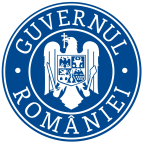 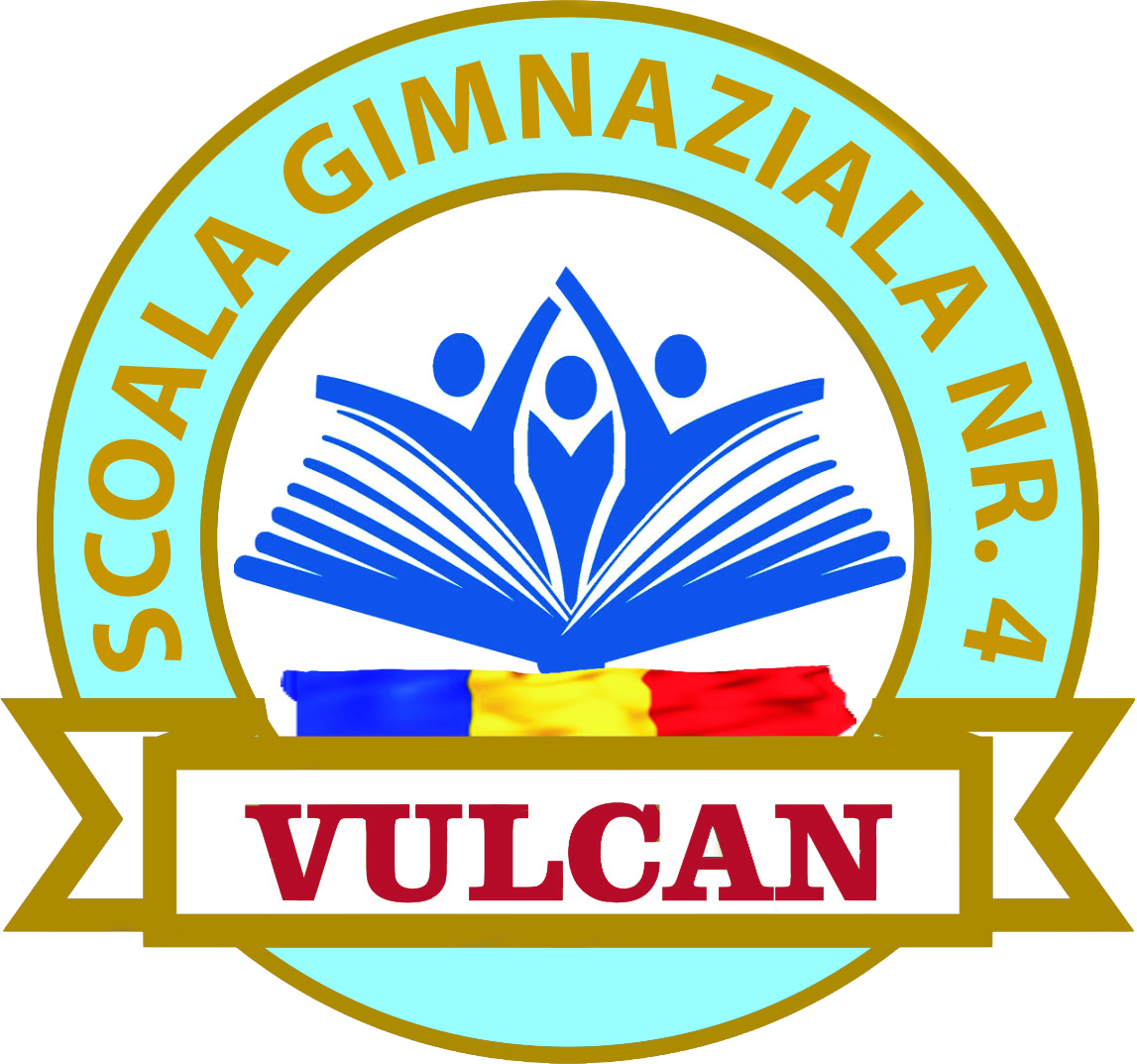 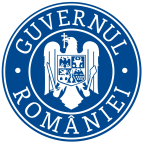 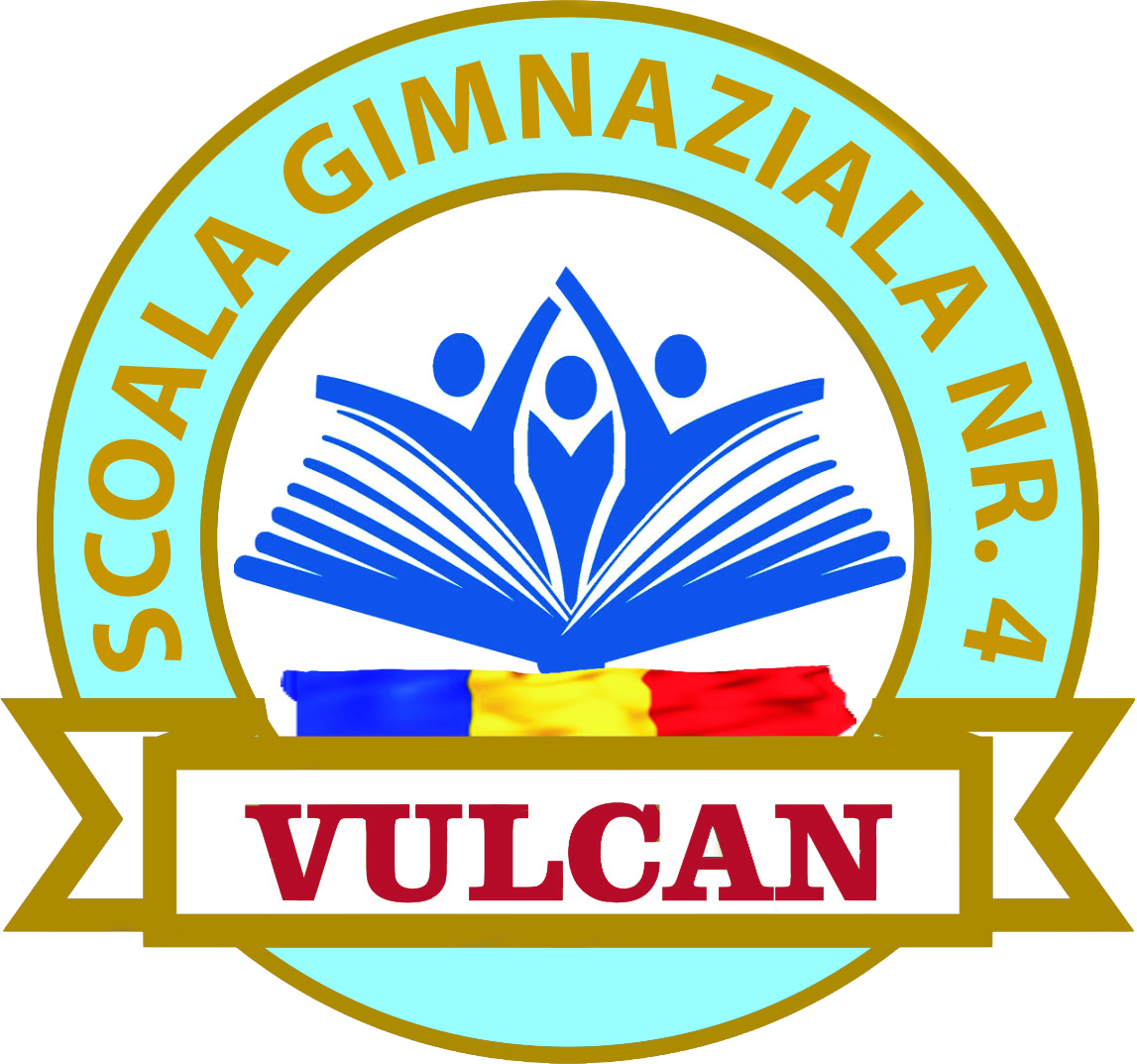 NR. 2521/05.09.2016CATEDRE ȘI COMISII CU CARACTER PERMANENT 2016-2017CATEDRE ȘI COMISII CU CARACTER TEMPORAR ȘI OCAZIONAL 2016-2017COMISIA EDUCATOARELORPROF. ÎNV. PREȘCOLAR ORHEAN MARIANA- responsabil structurăPROF. ÎNV. PREȘCOLAR STANCIU MARIANA - responsabil comisiePROF. ÎNV. PRIMAR ȘI PREȘCOLAR RÎCEAN ROȘU CRISTINAPROF. ÎNV. PREȘCOLAR MOGOȘ PETRONELAPROF. ÎNV. PREȘCOLAR NARIȚĂ GABRIELAPROF. ÎNV. PREȘCOLAR MARTIN LUCREȚIAPROF. ÎNV. PREȘCOLAR NAGY ETELKAPROF. ÎNV. PREȘCOLAR NIȚULETE CARMENPROF. ÎNV. PREȘCOLAR  MORARU AURELIAPROF. ÎNV. PREȘCOLAR BREBENARU COSTINACATEDRA EDUCAŢIE - TEHNOLOGICĂ- FIZICĂ- MUZICALĂ- PLASTICĂPROF. CIOVÂRNACHE ARGENTINA - responsabil catedrăPROF.AMACSINOAE DUMITRUPROF. KAKUCS TUNDEPROF. ALSTANI ILEANAPROF. BONCUŢ DANIELCATEDRA DE LIMBA ŞI COMUNICAREPROF. PALIȚĂ ELENA - responsabil catedrăPROF. STÎNGA DANAPROF. CONSTANTIN SIMONAPROF.  RAD MADĂLINAPROF. UDREA CARMENPROF. GOVOR CRISTINAPROF. LUPU RAIMONDCOMISIA ÎNVĂŢĂTORILOR CLASA PREGĂTITOARE, CLASA I PROF. ÎNV. PRIMAR. VLADUȚ LUMINIȚA- responsabilPROF. ÎNV. PRIMAR. DIACONU MARINELAPROF. ÎNV. PRIMAR  NEAG CRISTIAN PROF. ÎNV. PRIMAR.MOISE MIHAELAPROF. ÎNV. PRIMAR SIMON TUNDEPROF. ÎNV. PRIMAR AVRAM ANDREI CRISTIANPROF. ÎNV. PRIMAR LUPA DANIELACATEDRA DE MATEMATICĂ ȘI ȘTIINȚEPROF. LAZĂR  CRISTINA - responsabil catedrăPROF. COZIANU SORINAPROF. FARCAŞI DANIELAPROF. ILLYES ECATERINAPROF. OZUNU FELICIAPROF. BELU IULIANPROF. UDREA CARMENPROF. OPRE CARMENCOMISIA ÎNVĂŢĂTORILOR CLASA a II a, a III-a și a IV –aPROF. ÎNV. PRIMAR CÂMPEAN FELICIA. - responsabilPROF. ÎNV. PRIMAR  MARCU MARINELAPROF. ÎNV. PRIMAR STĂNILĂ ANGELAPROF. ÎNV. PRIMAR.CHISTOL LARISAPROF. ÎNV. PRIMAR  CÂMPEAN FELICIAPROF. ÎNV. PRIMAR SIMON TUNDEPROF. ÎNV. PRIMAR TOPAC ANCUȚAPROF. ÎNV. PRIMAR BRÂNDUȘA CLAUDIACATEDRA OM ŞI SOCIETATEPROF. ZGÎRCEA MONICA - responsabil catedrăPROF. URSUȚA PAULPROF. GABOR GABRIELAPROF. DREGHICI DORELPROF. VOICULESCU CRISTIAN – preot romano-catolicCOMISIA PENTRU EVALUARE ŞI ASIGURAREA CALITĂŢIIPROF. GABOR GABRIELA - responsabilPROF. ÎNV. PRIMAR VLĂDUŢ LUMINIŢAPROF. ÎNV. PREȘCOLAR NAGY ETELKAPROF. ÎNV. PREȘCOLAR CUCUTIEANU TUNDE- reprezentant Comitetul de PărinţiING. ȘCHIOPU IOAN DOREL - reprezentant Consiliul LocalCOMISIA PENTRU CURRICULUMPROF. UDREA CARMEN - responsabilPROF. PALIȚĂ ELENAPROF.LAZĂR CRISTINAPROF. ZGÎRCEA MONICAPROF. CIOVÂRNACHE ARGENTINAPROF. ÎNV. PRIMAR CÎMPEAN FELICIAPROF. ÎNV. PRIMAR  VLĂDUȚ LUMINIȚAPROF. ÎNV. PREȘCOLAR STANCIU MARIANACOMISIA PENTRU PERFECŢIONAREPROF. CONSTANTIN SIMONA - responsabilPROF. ÎNV. PRIMAR BRÎNDUŞA CLAUDIAPROF. ÎNV. PREȘCOLAR ORHEAN MARIANACOMISIA PENTRU SECURITATE ŞI SĂNĂTATE ÎN MUNCĂ ȘI PENTRU SITUAȚII DE URGENȚĂPROF ÎNV. PRIMAR SIMON TUNDE – responsabilPROF. ZGÎRCEA MONICAING. FARKAS EMERIKADM. ANDONE LILIANAPROF. OZUNU FELICIAPROF. ÎNV. PREȘCOLAR NAGY ETELKADR. CĂLIN ROMEOCOMISIA DIRIGINŢILOR ȘI ÎNVĂȚĂTORILORPROF. ÎNV. PRIMAR CÎMPEAN FELICIAPROF. COZIANU SORINACOMISIA PENTRU CONTROL INTERN MANAGERIALUDREA CARMEN –președinteEC. COJOCARU ȘTEFAN LUMINIȚA-secretarEC.POPA ELIZAADM. ANDONE LILIANAPROF. GABOR GABRIELAPROF. OPRE CARMENINGINER DE SISTEM IVAN GHEORGHECOMISIA DE PREVENIRE ȘI ELIMINAREA  A VIOLENȚEI, A FAPTELOR DE CORUPȚIE ȘI DISCRIMINĂRI ÎN MEDIUL ȘCOLAR ȘI PROMOVAREA INTERCULTURALITĂȚIIPROF. OZUNU FELICIA-responsabilPROF. ÎNV. PRIMAR MOISE MIHAELAPROF. ÎNV. PREȘCOLAR ORHEAN MARIANAPROF. ÎNV. PRIMAR VLĂDUȚ LUMINIȚAPROF. ÎNV. PRIMAR CÂMPEAN FELICIAPROF. ÎNV. PRIMAR CHISTOL LARISAEC. COJOCARU ȘTEFAN LUMINIȚA-secretar șefPROF. ÎNV. PRIMAR MARCU MARINELACOORDONATORUL PROGRAME ȘI  PROIECTE 
EDUCATIVEPROF. ÎNV. PRIMAR DIACONU MARILENA-responsabilPROF. LUPU RAIMOND CĂTĂLINPROF. ÎNV. PRIMAR. NEAG CRISTIANCOMISIA PENTRU MONITORIZAREA ŞI PROGRAMAREA SERVICIULUI PE ŞCOALĂPROF. ÎNV. PRIMAR MARCU MARINELA- responsabil clasele I-IVPROF. LAZĂR CRISTINA - responsabil clasele V-VIIIPROF ÎNV. PRIMAR BRÎNDUŞA CLAUDIAPROF ÎNV. PREȘCOLAR MARTIN LUCREŢIACOMISIA PENTRU REVISTE ŞCOLAREPROF. CONSTANTIN SIMONA- responsabilPROF. PALIŢĂ ELENAPROF. URSUȚA PAULINGINER DE SISTEM IVAN GHEORGHEPROF. ÎNV. PRIMAR CÎMPEAN FELICIAPROF. ÎNV. PREȘCOLAR NIŢULETE CARMENCOMISIA PENTRU ORARPROF. OZUNU FELICIA- responsabilPROF. LUPU RAIMONDPROF. ÎNV. PRIMAR CHISTOL LARISACOMISIA O.S.P PROF. CIOVÂRNACHE ARGENTINA– responsabilPROF.ZGÂRCEA MONICAPROF. FARCAȘI DANIELAProf. OPRE CARMENCOMISIA PENTRU INVENTARIEREPROF. UDREA CARMEN- responsabilPROF. LAZĂR CRISTINAPROF.  OPRE CARMEN VASILICAPROF. ÎNV. PREŞCOLAR MOGOŞ PETRONELACOMISIE RECEPŢIEADM. FARKAS EMERIK - responsabilSECR. MOZES MARTASECR. COJOCARU-ŞTEFAN LUMINIŢAADM. ANDONE LILIANACOMISIA PENTRU BURSE, RECHIZITE, „EURO 200” , CALCULATOAREPROF. FARCAŞI DANIELA- responsabilPROF. OZUNU FELICIAPROF. PALIȚĂ ELENAPROF. ÎNV. PRIMAR. MARCU MARINELAEc. MOZES MARTHA-secretarCOMISIE LAPTE - CORNADM. FARKAS EMERIK - responsabilPROF ÎNV. PREȘCOLAR. RÎCEAN ROȘU CRISTINASECR. MOZES MARTAADM. ANDONE LILIANACOMISIA PENTRU PREVENIREA ABANDONULUI ŞI EŞECULUI ŞCOLARPROF.STÎNGĂ DANA responsabilPROF. CONSILIER ȘCOLAR FAZAKAS TEODORAPROF. ÎNV. PRIMAR TOPAC ANCUȚAPROF. ÎNV. PREŞCOLAR MOGOȘ PETRONELACOMISIE DE DISCIPLINĂPROF.PALIȚĂ ELENA– responsabilPROF. ÎNV. PRIMAR MARCU MARINELAPROF. ÎNV. PREȘCOLAR  MORARU AURELIALIDER SINDICAL-NIȚULETE CARMEN-observatorLIDER SINDICAL - LAZĂR CRISTINA-observatorCOMISIE DECONTURI TRANSPORTEC. POPA ELIZA MIHAELA- responsabilPROF. OPRE CARMENCOMISIA PENTRU SALARIZAREEC. COJOCARU ȘTEFAN LUMINIȚA– responsabilEC.POPA ELIZACOMISIE NOTARE RITMICĂ SI CONDICĂPROF. FARCAȘI DANIELA- responsabilÎNV. AVRAM CRISTIAN ANDREIPROF. ÎNV. PRIMAR  BRÎNDUȘA CLAUDIAPROF. ÎNV. PREŞCOLAR NAGY ETELKACOMISIA PENTRU OLIMPIADE ȘI CONCURSURIPROF. STÂNGĂ DANA- responsabilPROF. HAȚIEGAN ELENAPROF. ÎNV. PRIMAR  TOPAC ANCUȚAPROF. ÎNV. PREȘCOLAR BREBENARU  COSTINACOMISIE RECUPERARE ȘI GESTIONARE MANUALEPROF. ÎNV. PRIMAR HAȚIEGAN ELENA - responsabilBIBL. DOBNER GYONGYIADM. FARKAS EMERIKCOMISIA PENTRU RECENSĂMÂNTUL POPULAȚIEI ȘCOLAREPROF. ÎNV. PREȘCOLAR ORHEAN MARIANA- responsabilPROF. ÎNV. PREȘCOLAR BREBENARU COSTINACOMISIE H.A.C.C.P.ADM. ANDONE LILIANA– responsabilPROF. ÎNV. PREȘCOLAR NARIŢĂ GABRIELAPROF. ÎNV. PREȘCOLAR NIȚULETE CARMENBUCĂTĂREASĂ ENACHE ADINACOMISIE DE EVALUARE DOSARE PENTRU GRADAŢII DE MERITPROF. LAZĂR  CRISTINA- responsabilPROF. ÎNV. PRIMAR HAȚIEGAN ELENAPROF. ÎNV. PREȘCOLAR NIŢULETE CARMENCOMISIA PENTRU MENTORATDIR. ILLYES ECATERINAPROF.GABOR GABRIELACOMISIA S.N.A.C.PROF. LUPU RAIMOND- responsabilPROF. KAKUCS TUNDECOMISIA PENTRU VERIFICAREA DOCUMENTELOR ȘCOLARE ȘI A ACTELOR DE STUDIIEC. COJOCARU ȘTEFAN LUMINIȚA– responsabilADM. ANDONE LILIANAMOZES MARTHA-secretarCOMISIA DE GESTIONARE SIIIREC. COJOCARU ȘTEFAN LUMINIȚA– responsabilEC.POPA ELIZAADM. ANDONE LILIANARESPONSABIL CU ACORDAREA PRIMULUI AJUTORADM. FARKAS EMERIK– responsabilPROF. ÎNV. PRIMAR TOPAC ANCUȚAADM. ANDONE LILIANACOMISIA PENTRU INTEGRAREA ROMILORPROF. ÎNV. PRIMAR  NEAG CRISTIAN – responsabilPROF. COZIANU SORINAPROF. GOVOR CRISTINACOMISIA PENTRU SEMNALAREA NEREGULARITĂȚILORPROF. SIMONA CONSTANTIN– responsabil